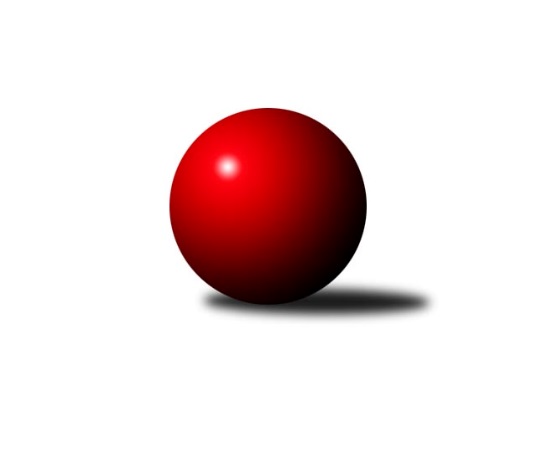 Č.3Ročník 2023/2024	30.9.2023Nejlepšího výkonu v tomto kole: 3544 dosáhlo družstvo: SKK Rokycany B2. KLM A 2023/2024Výsledky 3. kolaSouhrnný přehled výsledků:KK Konstruktiva Praha 	- Kuželky Tehovec 	3:5	3238:3367	11.0:13.0	30.9.KK Kosmonosy 	- TJ Červený Kostelec  	5:3	3429:3434	13.0:11.0	30.9.TJ Sokol Kdyně	- SKK Podbořany 	6:2	3359:3241	16.0:8.0	30.9.TJ Lomnice	- SKK Bohušovice	5:3	3202:3158	14.0:10.0	30.9.SKK Rokycany B	- KK Lokomotiva Tábor	6:2	3544:3398	15.0:9.0	30.9.TJ Slovan Kamenice nad Lipou	- SKK Jičín	6:2	3423:3193	16.0:8.0	30.9.Tabulka družstev:	1.	TJ Sokol Kdyně	3	3	0	0	19.0 : 5.0 	42.5 : 29.5 	 3316	6	2.	KK Kosmonosy	3	3	0	0	18.0 : 6.0 	43.0 : 29.0 	 3414	6	3.	TJ Slovan Kamenice nad Lipou	3	2	0	1	15.0 : 9.0 	44.0 : 28.0 	 3418	4	4.	TJ Lomnice	3	2	0	1	14.0 : 10.0 	40.0 : 32.0 	 3351	4	5.	TJ Červený Kostelec	3	2	0	1	14.0 : 10.0 	36.0 : 36.0 	 3503	4	6.	SKK Rokycany B	3	1	0	2	12.0 : 12.0 	36.0 : 36.0 	 3298	2	7.	SKK Podbořany	3	1	0	2	11.5 : 12.5 	34.0 : 38.0 	 3275	2	8.	KK Lokomotiva Tábor	3	1	0	2	9.0 : 15.0 	31.5 : 40.5 	 3389	2	9.	SKK Bohušovice	3	1	0	2	9.0 : 15.0 	31.0 : 41.0 	 3199	2	10.	SKK Jičín	3	1	0	2	8.5 : 15.5 	30.0 : 42.0 	 3205	2	11.	Kuželky Tehovec	3	1	0	2	7.0 : 17.0 	31.0 : 41.0 	 3267	2	12.	KK Konstruktiva Praha	3	0	0	3	7.0 : 17.0 	33.0 : 39.0 	 3291	0Podrobné výsledky kola:	 KK Konstruktiva Praha 	3238	3:5	3367	Kuželky Tehovec 	Václav Posejpal *1	117 	 122 	 134 	138	511 	 0:4 	 612 	 171	139 	 141	161	David Novák	Tibor Machala	110 	 140 	 140 	143	533 	 3:1 	 571 	 172	135 	 133	131	Jaroslav Procházka	Pavel Kohlíček	127 	 146 	 124 	133	530 	 1:3 	 552 	 139	145 	 128	140	Jiří Šťastný	Petr Tepličanec	140 	 142 	 136 	150	568 	 2:2 	 544 	 126	143 	 146	129	Jakub Vojáček	Zdeněk Zahrádka	135 	 153 	 137 	160	585 	 3:1 	 552 	 136	138 	 128	150	Petr Šmidlík	Jan Barchánek	124 	 131 	 118 	138	511 	 2:2 	 536 	 157	146 	 117	116	Jakub Šmidlíkrozhodčí: Pavel Kasalstřídání: *1 od 40. hodu Jaroslav Pleticha st.Nejlepší výkon utkání: 612 - David Novák	 KK Kosmonosy 	3429	5:3	3434	TJ Červený Kostelec  	Filip Bajer	121 	 147 	 159 	170	597 	 2:2 	 563 	 126	155 	 133	149	Štěpán Schuster	Jaromír Fabián	159 	 134 	 146 	139	578 	 2:2 	 561 	 135	139 	 120	167	Jakub Wenzel *1	Tomáš Bajtalon	127 	 156 	 145 	151	579 	 2:2 	 570 	 147	132 	 156	135	Petr Vaněk	Petr Novák	137 	 130 	 122 	125	514 	 3:1 	 512 	 124	128 	 137	123	Martin Mýl	Luboš Beneš	166 	 113 	 136 	139	554 	 1:3 	 627 	 156	123 	 203	145	Daniel Neumann	Dušan Plocek	164 	 139 	 157 	147	607 	 3:1 	 601 	 149	176 	 138	138	Ondřej Mrkosrozhodčí: Vladislav Tajčstřídání: *1 od 89. hodu Daniel BalcarNejlepší výkon utkání: 627 - Daniel Neumann	 TJ Sokol Kdyně	3359	6:2	3241	SKK Podbořany 	Jiří Benda st.	134 	 140 	 129 	116	519 	 2:2 	 543 	 130	128 	 147	138	Jaroslav Wagner	Josef Fidrant	148 	 136 	 134 	129	547 	 1:3 	 592 	 139	150 	 148	155	Radek Dvořák	Viktor Pytlík	140 	 149 	 150 	162	601 	 3:1 	 543 	 100	140 	 156	147	Kamil Ausbuher	Filip Löffelmann	153 	 162 	 140 	144	599 	 3:1 	 549 	 143	130 	 124	152	Vladimír Šána	Jiří Benda ml.	145 	 150 	 133 	132	560 	 4:0 	 486 	 140	113 	 113	120	Jaroslav Lefner	Tomáš Timura	142 	 121 	 136 	134	533 	 3:1 	 528 	 129	132 	 135	132	Stanislav Radarozhodčí: Eva KotalováNejlepší výkon utkání: 601 - Viktor Pytlík	 TJ Lomnice	3202	5:3	3158	SKK Bohušovice	Bohumil Maněna	135 	 147 	 115 	106	503 	 2:2 	 525 	 132	113 	 137	143	Milan Perníček	Antonín Valeška	122 	 152 	 127 	134	535 	 1:3 	 547 	 147	123 	 136	141	Lukáš Dařílek	Miroslav Knespl	155 	 139 	 137 	121	552 	 2.5:1.5 	 533 	 155	116 	 127	135	Martin Perníček	Štěpán Diosegi	150 	 135 	 139 	137	561 	 3:1 	 527 	 119	136 	 138	134	Jiří Semerád	Jiří Běloch	125 	 132 	 135 	138	530 	 2:2 	 571 	 164	127 	 147	133	Jakub Dařílek	Stanislav Novák	112 	 131 	 143 	135	521 	 3.5:0.5 	 455 	 112	113 	 108	122	Tomáš Svobodarozhodčí: Hanuš SlavíkNejlepší výkon utkání: 571 - Jakub Dařílek	 SKK Rokycany B	3544	6:2	3398	KK Lokomotiva Tábor	Milan Wagner	128 	 170 	 148 	154	600 	 2:2 	 579 	 139	150 	 134	156	Karel Smažík	Pavel Honsa	130 	 155 	 132 	144	561 	 2:2 	 579 	 150	150 	 136	143	Ondřej Novák	Petr Fara	132 	 148 	 160 	150	590 	 2:2 	 582 	 135	161 	 143	143	Zdeněk Kamiš	Libor Bureš *1	122 	 120 	 147 	139	528 	 2:2 	 551 	 137	142 	 137	135	Jaroslav Mihál	Vojtěch Špelina	153 	 159 	 158 	135	605 	 3:1 	 554 	 152	129 	 133	140	Jiří Vaňata	Roman Pytlík	175 	 140 	 150 	195	660 	 4:0 	 553 	 121	134 	 133	165	Oldřich Roubek *2rozhodčí: Pavel Andrlík st.střídání: *1 od 61. hodu Tomáš Havel, *2 od 61. hodu David KášekNejlepší výkon utkání: 660 - Roman Pytlík	 TJ Slovan Kamenice nad Lipou	3423	6:2	3193	SKK Jičín	Karel Dúška	139 	 145 	 179 	157	620 	 3:1 	 547 	 154	131 	 134	128	Agaton Plaňanský ml.	Miroslav Votápek *1	123 	 118 	 136 	140	517 	 2:2 	 533 	 136	132 	 127	138	Josef Vejvara	Lukáš Dúška	125 	 144 	 127 	138	534 	 2:2 	 545 	 138	140 	 138	129	Tomáš Hanuš	Petr Šindelář	120 	 158 	 123 	128	529 	 2:2 	 514 	 105	133 	 143	133	Aleš Kloutvor	Jiří Ouhel	156 	 140 	 158 	148	602 	 4:0 	 558 	 151	136 	 133	138	František Černý	Václav Rychtařík ml.	175 	 143 	 161 	142	621 	 3:1 	 496 	 111	114 	 127	144	Jaroslav Soukuprozhodčí: Jiří Pelíšekstřídání: *1 od 56. hodu David Schober ml.Nejlepší výkon utkání: 621 - Václav Rychtařík ml.Pořadí jednotlivců:	jméno hráče	družstvo	celkem	plné	dorážka	chyby	poměr kuž.	Maximum	1.	Daniel Neumann 	TJ Červený Kostelec  	619.67	410.7	209.0	2.0	3/3	(632)	2.	Václav Rychtařík  ml.	TJ Slovan Kamenice nad Lipou	615.75	402.5	213.3	1.3	2/2	(621)	3.	Ondřej Mrkos 	TJ Červený Kostelec  	606.67	387.7	219.0	1.7	3/3	(617)	4.	Petr Vaněk 	TJ Červený Kostelec  	597.67	388.0	209.7	2.3	3/3	(637)	5.	Jiří Vondráček 	KK Kosmonosy 	589.50	372.5	217.0	1.0	2/2	(591)	6.	Jiří Ouhel 	TJ Slovan Kamenice nad Lipou	589.00	387.0	202.0	2.5	2/2	(602)	7.	Štěpán Schuster 	TJ Červený Kostelec  	587.50	389.0	198.5	3.0	2/3	(612)	8.	Roman Pytlík 	SKK Rokycany B	586.50	377.3	209.3	1.3	2/2	(660)	9.	Radek Dvořák 	SKK Podbořany 	584.00	372.7	211.3	0.7	3/3	(592)	10.	Luboš Beneš 	KK Kosmonosy 	582.25	371.8	210.5	2.0	2/2	(599)	11.	Daniel Balcar 	TJ Červený Kostelec  	580.50	372.5	208.0	2.0	2/3	(584)	12.	Jakub Dařílek 	SKK Bohušovice	579.00	374.7	204.3	2.3	3/3	(611)	13.	Filip Bajer 	KK Kosmonosy 	578.75	376.5	202.3	2.0	2/2	(597)	14.	Antonín Valeška 	TJ Lomnice	577.25	375.0	202.3	2.0	2/2	(621)	15.	Karel Dúška 	TJ Slovan Kamenice nad Lipou	577.25	385.3	192.0	2.5	2/2	(620)	16.	Zdeněk Kamiš 	KK Lokomotiva Tábor	575.00	376.0	199.0	4.0	3/3	(582)	17.	Ondřej Novák 	KK Lokomotiva Tábor	573.00	378.3	194.7	4.0	3/3	(588)	18.	Dušan Plocek 	KK Kosmonosy 	571.50	371.0	200.5	2.8	2/2	(607)	19.	Jiří Benda  ml.	TJ Sokol Kdyně	568.50	379.0	189.5	6.0	2/2	(574)	20.	Miroslav Knespl 	TJ Lomnice	568.25	368.5	199.8	3.0	2/2	(597)	21.	Jaroslav Mihál 	KK Lokomotiva Tábor	567.33	388.0	179.3	3.7	3/3	(594)	22.	Petr Tepličanec 	KK Konstruktiva Praha 	567.00	379.5	187.5	2.8	2/2	(590)	23.	Zdeněk Zahrádka 	KK Konstruktiva Praha 	566.50	365.5	201.0	3.0	2/2	(585)	24.	Filip Löffelmann 	TJ Sokol Kdyně	566.25	369.5	196.8	2.8	2/2	(599)	25.	Štěpán Diosegi 	TJ Lomnice	566.00	363.5	202.5	2.0	2/2	(571)	26.	Jakub Šmidlík 	Kuželky Tehovec 	566.00	367.3	198.7	2.3	3/3	(583)	27.	David Kášek 	KK Lokomotiva Tábor	566.00	376.0	190.0	1.0	2/3	(584)	28.	Karel Smažík 	KK Lokomotiva Tábor	565.50	391.0	174.5	5.0	2/3	(579)	29.	Stanislav Novák 	TJ Lomnice	564.75	365.5	199.3	3.5	2/2	(593)	30.	Tomáš Bajtalon 	KK Kosmonosy 	564.50	376.0	188.5	4.5	2/2	(579)	31.	Milan Perníček 	SKK Bohušovice	564.00	372.3	191.7	3.7	3/3	(585)	32.	Václav Posejpal 	KK Konstruktiva Praha 	561.50	365.5	196.0	5.5	2/2	(583)	33.	David Novák 	Kuželky Tehovec 	561.50	366.0	195.5	6.5	2/3	(612)	34.	Viktor Pytlík 	TJ Sokol Kdyně	561.00	366.8	194.3	2.8	2/2	(601)	35.	Jaroslav Procházka 	Kuželky Tehovec 	560.33	376.0	184.3	4.7	3/3	(590)	36.	Jaromír Fabián 	KK Kosmonosy 	557.50	370.5	187.0	3.3	2/2	(578)	37.	Jindřich Dvořák 	TJ Sokol Kdyně	557.00	359.5	197.5	4.5	2/2	(562)	38.	Vladimír Šána 	SKK Podbořany 	557.00	371.7	185.3	2.7	3/3	(570)	39.	Jiří Vaňata 	KK Lokomotiva Tábor	557.00	372.0	185.0	5.0	2/3	(560)	40.	Jakub Wenzel 	TJ Červený Kostelec  	556.50	379.5	177.0	5.0	2/3	(585)	41.	František Černý 	SKK Jičín	554.00	361.0	193.0	3.5	2/3	(558)	42.	Jiří Běloch 	TJ Lomnice	553.25	362.8	190.5	4.0	2/2	(585)	43.	Libor Bureš 	SKK Rokycany B	552.50	362.5	190.0	5.5	2/2	(580)	44.	Lukáš Dúška 	TJ Slovan Kamenice nad Lipou	552.25	367.3	185.0	1.8	2/2	(583)	45.	Pavel Kohlíček 	KK Konstruktiva Praha 	551.75	362.5	189.3	5.0	2/2	(559)	46.	Josef Vejvara 	SKK Jičín	549.67	371.3	178.3	4.7	3/3	(582)	47.	Agaton Plaňanský  ml.	SKK Jičín	548.50	361.5	187.0	1.5	2/3	(550)	48.	Petr Fara 	SKK Rokycany B	546.00	365.3	180.8	3.3	2/2	(590)	49.	Pavel Honsa 	SKK Rokycany B	545.50	363.5	182.0	2.5	2/2	(561)	50.	Oldřich Roubek 	KK Lokomotiva Tábor	545.50	373.5	172.0	7.5	2/3	(553)	51.	Jaroslav Wagner 	SKK Podbořany 	544.33	366.3	178.0	5.3	3/3	(569)	52.	Martin Prokůpek 	SKK Rokycany B	544.00	356.5	187.5	3.5	2/2	(584)	53.	Petr Šmidlík 	Kuželky Tehovec 	543.50	367.0	176.5	4.0	2/3	(552)	54.	Petr Šindelář 	TJ Slovan Kamenice nad Lipou	543.25	369.3	174.0	7.5	2/2	(550)	55.	Stanislav Rada 	SKK Podbořany 	541.00	370.3	170.7	5.0	3/3	(553)	56.	Jiří Šťastný 	Kuželky Tehovec 	539.67	358.0	181.7	5.0	3/3	(557)	57.	Tomáš Timura 	TJ Sokol Kdyně	533.75	380.0	153.8	7.8	2/2	(542)	58.	Kamil Ausbuher 	SKK Podbořany 	531.67	368.0	163.7	7.0	3/3	(557)	59.	Jiří Benda  st.	TJ Sokol Kdyně	530.75	357.0	173.8	1.3	2/2	(554)	60.	Aleš Kloutvor 	SKK Jičín	529.00	361.0	168.0	6.0	2/3	(544)	61.	Tomáš Hanuš 	SKK Jičín	528.67	371.0	157.7	5.7	3/3	(545)	62.	Jan Barchánek 	KK Konstruktiva Praha 	527.00	352.0	175.0	7.0	2/2	(543)	63.	Tibor Machala 	KK Konstruktiva Praha 	526.50	356.3	170.3	8.3	2/2	(534)	64.	Jakub Vojáček 	Kuželky Tehovec 	525.67	360.7	165.0	8.0	3/3	(544)	65.	Martin Perníček 	SKK Bohušovice	524.67	344.0	180.7	6.3	3/3	(541)	66.	Zdeněk Chvátal 	TJ Lomnice	524.50	354.0	170.5	7.5	2/2	(536)	67.	Lukáš Dařílek 	SKK Bohušovice	520.00	357.3	162.7	7.0	3/3	(547)	68.	Agaton Plaňanský  st.	SKK Jičín	517.00	365.0	152.0	8.5	2/3	(522)	69.	Jaroslav Lefner 	SKK Podbořany 	516.67	346.7	170.0	5.7	3/3	(532)	70.	Jaroslav Soukup 	SKK Jičín	516.33	382.3	134.0	13.0	3/3	(531)	71.	Martin Mýl 	TJ Červený Kostelec  	514.00	368.0	146.0	7.5	2/3	(516)	72.	Tomáš Svoboda 	SKK Bohušovice	509.33	353.0	156.3	6.0	3/3	(550)	73.	Martin Bílek 	Kuželky Tehovec 	508.00	363.0	145.0	8.0	2/3	(537)		Vojtěch Špelina 	SKK Rokycany B	605.00	389.0	216.0	2.0	1/2	(605)		Milan Wagner 	SKK Rokycany B	600.00	361.0	239.0	4.0	1/2	(600)		Karel Koubek 	SKK Rokycany B	598.00	378.0	220.0	6.0	1/2	(598)		Miroslav Votápek 	TJ Slovan Kamenice nad Lipou	592.00	387.0	205.0	3.0	1/2	(592)		Josef Krotký 	TJ Lomnice	558.00	378.0	180.0	1.0	1/2	(558)		Michal Ostatnický 	KK Konstruktiva Praha 	551.00	391.0	160.0	13.0	1/2	(551)		Josef Fidrant 	TJ Sokol Kdyně	547.00	400.0	147.0	4.0	1/2	(547)		Jaroslav Pleticha  st.	KK Konstruktiva Praha 	538.00	384.0	154.0	5.0	1/2	(538)		Tomáš Havel 	SKK Rokycany B	538.00	388.0	150.0	7.0	1/2	(538)		Luboš Kolařík 	SKK Jičín	534.00	359.0	175.0	4.0	1/3	(534)		Jiří Semerád 	SKK Bohušovice	527.00	354.0	173.0	1.0	1/3	(527)		Petr Novák 	KK Kosmonosy 	523.00	362.5	160.5	7.5	1/2	(532)		Jaromír Hnát 	SKK Bohušovice	503.00	354.0	149.0	5.0	1/3	(503)		Bohumil Maněna 	TJ Lomnice	503.00	356.0	147.0	5.0	1/2	(503)		Jaroslav Ondráček 	SKK Bohušovice	475.00	337.0	138.0	12.0	1/3	(475)		Dominik Černý 	SKK Rokycany B	474.00	329.0	145.0	11.0	1/2	(474)Sportovně technické informace:Starty náhradníků:registrační číslo	jméno a příjmení 	datum startu 	družstvo	číslo startu845	Jaroslav Pleticha st.	30.09.2023	KK Konstruktiva Praha 	2x17596	Josef Fidrant	30.09.2023	TJ Sokol Kdyně	1x24819	David Schober ml.	30.09.2023	TJ Slovan Kamenice nad Lipou	1x23625	Aleš Kloutvor	30.09.2023	SKK Jičín	2x4073	Jiří Semerád	30.09.2023	SKK Bohušovice	1x
Hráči dopsaní na soupisku:registrační číslo	jméno a příjmení 	datum startu 	družstvo	Program dalšího kola:4. kolo14.10.2023	so	10:00	SKK Podbořany  - TJ Slovan Kamenice nad Lipou	14.10.2023	so	10:00	SKK Bohušovice - KK Kosmonosy 	14.10.2023	so	10:00	TJ Červený Kostelec   - KK Konstruktiva Praha 	14.10.2023	so	14:00	KK Lokomotiva Tábor - TJ Lomnice	14.10.2023	so	14:00	SKK Jičín - SKK Rokycany B	14.10.2023	so	15:00	Kuželky Tehovec  - TJ Sokol Kdyně	Nejlepší šestka kola - absolutněNejlepší šestka kola - absolutněNejlepší šestka kola - absolutněNejlepší šestka kola - absolutněNejlepší šestka kola - dle průměru kuželenNejlepší šestka kola - dle průměru kuželenNejlepší šestka kola - dle průměru kuželenNejlepší šestka kola - dle průměru kuželenNejlepší šestka kola - dle průměru kuželenPočetJménoNázev týmuVýkonPočetJménoNázev týmuPrůměr (%)Výkon1xRoman PytlíkRokycany B6602xRoman PytlíkRokycany B116.196603xDaniel NeumannČ. Kostelec6272xDaniel NeumannČ. Kostelec111.756273xVáclav Rychtařík ml.Kamenice n. L.6213xVáclav Rychtařík ml.Kamenice n. L.110.336211xKarel DúškaKamenice n. L.6201xKarel DúškaKamenice n. L.110.166201xDavid NovákTehovec6121xDavid NovákTehovec110.096121xDušan PlocekKosmonosy6071xDušan PlocekKosmonosy108.18607